Opinia opiekuna praktyk o realizacji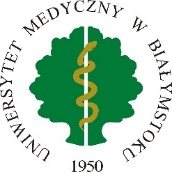 praktyk obowiązkowych studenta/doktoranta* w ramach Programu Erasmus+Białystok, ………………………….(Imię i nazwisko)………………………………………………….(rok i kierunek studiów)…………………………………………………(nr albumu)…………………………………………………PODANIEUprzejmie proszę o wyrażenie zgody na odbycie praktyki obowiązkowej, stanowiącej integralną część studiów na Kierunku …………………………………, w ramach mobilności w ramach Programu Erasmus+ do: ………………………………………………………………… (nazwa instytucji przyjmującej), planowanej w terminie 
od __ /__ / ____ do __ /__ / ____ . Jednocześnie oświadczam, że instytucja przyjmująca wyraziła zgodę na realizację praktyki.Data i podpis stypendysty……………………………………….OPINIA OPIEKUNA PRAKTYKJa, niżej podpisany/a ………………………………………………………… wyrażam zgodę/Nie wyrażam zgody* na odbycie obowiązkowych praktyk w ramach Programu Erasmus+ ww. stypendysty.Data i podpis Opiekuna Praktyk studenta/doktoranta*…………………………………………………….Data i podpis Uczelnianego Koordynatora Programu Erasmus+ …………………………………………………….*skreślić niewłaściwe